	1. KUŽELKÁŘSKÁ LIGA DOROSTU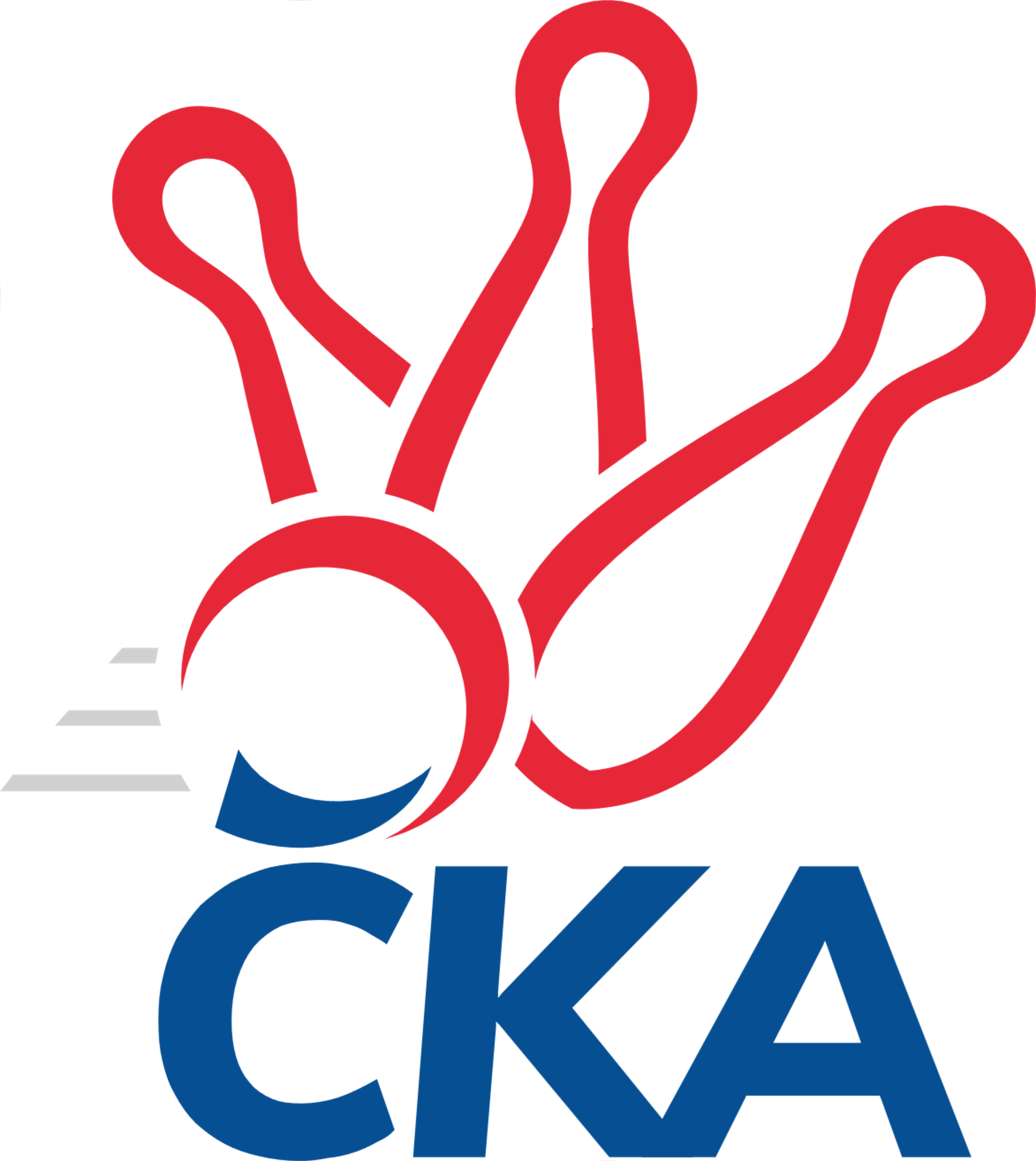 Č. 3Ročník 2019/2020	22.9.2019Nejlepšího výkonu v tomto kole: 1636 dosáhlo družstvo: TJ Sokol Duchcov1.KLD A 2019/2020Výsledky 3. kolaSouhrnný přehled výsledků:KK Kosmonosy 	- Kuželky Jiskra Hazlov 	0:2	1504:1545		22.9.SK Žižkov Praha	- SKK Rokycany	0:2	1466:1584		22.9.TJ Sokol Duchcov	- Kuželky Holýšov	2:0	1636:1633		22.9.Tabulka družstev:	1.	TJ Sokol Duchcov	2	2	0	0	4 : 0 	 	 1603	4	2.	Kuželky Jiskra Hazlov	2	2	0	0	4 : 0 	 	 1588	4	3.	SKK Rokycany	3	2	0	1	4 : 2 	 	 1635	4	4.	Kuželky Holýšov	3	2	0	1	4 : 2 	 	 1600	4	5.	KK Kosmonosy	3	1	0	2	2 : 4 	 	 1595	2	6.	KK Jiří Poděbrady	2	0	0	2	0 : 4 	 	 1608	0	7.	SK Žižkov Praha	3	0	0	3	0 : 6 	 	 1476	0Podrobné výsledky kola:	 KK Kosmonosy 	1504	0:2	1545	Kuželky Jiskra Hazlov 	Nikola Sobíšková	135 	 113 	 125 	130	503 	  	 440 	 112	106 	 113	109	Filip Střeska	Adéla Molnarová	128 	 123 	 125 	124	500 	  	 495 	 126	125 	 117	127	Milan Fanta	Tereza Bendová	119 	 123 	 129 	130	501 	  	 508 	 140	124 	 125	119	Dominik Wittwar	Tereza Nováková	136 	 121 	 103 	123	483 	  	 542 	 122	145 	 139	136	David Repčíkrozhodčí: Ladislav HetclNejlepší výkon utkání: 542 - David Repčík	 SK Žižkov Praha	1466	0:2	1584	SKK Rokycany	Adam Vaněček	123 	 119 	 107 	130	479 	  	 480 	 115	121 	 126	118	Julija Chernetska	Jan Neckář ml.	122 	 127 	 147 	116	512 	  	 566 	 142	157 	 121	146	Vojtěch Havlík	Tomáš Herman	137 	 122 	 104 	112	475 	  	 519 	 113	141 	 127	138	Veronika Horková	Jakub Vojáček	114 	 123 	 101 	136	474 	  	 499 	 130	128 	 124	117	Dominik Černýrozhodčí: Jiří NovotnýNejlepší výkon utkání: 566 - Vojtěch Havlík	 TJ Sokol Duchcov	1636	2:0	1633	Kuželky Holýšov	Jan Ransdorf	152 	 123 	 149 	147	571 	  	 595 	 151	149 	 152	143	Michael Martínek	Monika Radová	94 	 137 	 113 	122	466 	  	 526 	 161	129 	 116	120	Martin Šlajer	Nela Šuterová	120 	 113 	 133 	143	509 	  	 481 	 119	99 	 130	133	Matěj Chlubna	Tadeáš Zeman	115 	 141 	 153 	147	556 	  	 512 	 124	126 	 127	135	Viktor Šlajerrozhodčí: Vlasta EndrštováNejlepší výkon utkání: 595 - Michael MartínekPořadí jednotlivců:	jméno hráče	družstvo	celkem	plné	dorážka	chyby	poměr kuž.	Maximum	1.	Vojtěch Havlík 	SKK Rokycany	567.33	380.3	187.0	2.7	3/3	(573)	2.	Jan Ransdorf 	TJ Sokol Duchcov	558.00	370.0	188.0	4.5	2/2	(571)	3.	David Repčík 	Kuželky Jiskra Hazlov 	551.50	371.0	180.5	4.0	2/2	(561)	4.	Michael Martínek 	Kuželky Holýšov	546.67	375.0	171.7	3.3	3/3	(595)	5.	Veronika Horková 	SKK Rokycany	541.33	359.0	182.3	4.7	3/3	(557)	6.	Jiří Tichý 	KK Jiří Poděbrady	540.00	350.0	190.0	3.5	2/2	(571)	7.	Tereza Bendová 	KK Kosmonosy 	539.00	369.5	169.5	7.8	2/2	(575)	8.	Tadeáš Zeman 	TJ Sokol Duchcov	537.50	357.0	180.5	6.5	2/2	(556)	9.	Nikola Sobíšková 	KK Kosmonosy 	535.50	359.5	176.0	3.5	2/2	(568)	10.	Adam Janda 	KK Jiří Poděbrady	534.50	360.0	174.5	7.5	2/2	(541)	11.	Jiří Šafránek 	KK Jiří Poděbrady	531.50	359.0	172.5	6.5	2/2	(562)	12.	Tereza Nováková 	KK Kosmonosy 	526.25	357.8	168.5	6.5	2/2	(543)	13.	Dominik Wittwar 	Kuželky Jiskra Hazlov 	524.00	356.5	167.5	7.5	2/2	(540)	14.	Martin Šlajer 	Kuželky Holýšov	524.00	362.0	162.0	9.0	3/3	(529)	15.	Dominik Černý 	SKK Rokycany	523.33	366.0	157.3	9.0	3/3	(539)	16.	Viktor Šlajer 	Kuželky Holýšov	521.00	353.7	167.3	8.3	3/3	(528)	17.	Milan Fanta 	Kuželky Jiskra Hazlov 	512.00	346.5	165.5	9.5	2/2	(529)	18.	Julija Chernetska 	SKK Rokycany	511.00	345.5	165.5	10.5	2/3	(542)	19.	Nela Šuterová 	TJ Sokol Duchcov	507.00	351.0	156.0	11.5	2/2	(509)	20.	Jakub Vojáček 	SK Žižkov Praha	486.50	338.5	148.0	9.8	2/2	(512)	21.	Matěj Chlubna 	Kuželky Holýšov	484.00	348.0	136.0	14.3	3/3	(499)	22.	Jan Neckář  ml.	SK Žižkov Praha	483.50	338.0	145.5	15.5	2/2	(512)	23.	Filip Střeska 	Kuželky Jiskra Hazlov 	467.00	330.0	137.0	14.5	2/2	(494)	24.	Tomáš Herman 	SK Žižkov Praha	459.00	328.0	131.0	14.3	2/2	(495)	25.	Lucie Dlouhá 	KK Kosmonosy 	449.50	325.0	124.5	9.5	2/2	(454)	26.	Monika Radová 	TJ Sokol Duchcov	442.00	328.0	114.0	18.0	2/2	(466)		Jan Klégr 	SK Žižkov Praha	546.00	385.0	161.0	5.0	1/2	(546)		Ondřej Šafránek 	KK Jiří Poděbrady	504.00	336.0	168.0	10.0	1/2	(504)		Kateřina Majerová 	SK Žižkov Praha	486.00	344.0	142.0	14.0	1/2	(486)		Lada Tichá 	KK Jiří Poděbrady	483.00	322.0	161.0	5.0	1/2	(483)		Adéla Molnarová 	KK Kosmonosy 	480.50	325.0	155.5	10.5	1/2	(500)		Adam Vaněček 	SK Žižkov Praha	479.00	351.0	128.0	17.0	1/2	(479)Sportovně technické informace:Starty náhradníků:registrační číslo	jméno a příjmení 	datum startu 	družstvo	číslo startu
Hráči dopsaní na soupisku:registrační číslo	jméno a příjmení 	datum startu 	družstvo	Program dalšího kola:4. kolo6.10.2019	ne	10:00	Kuželky Jiskra Hazlov  - SK Žižkov Praha	6.10.2019	ne	10:00	SKK Rokycany - TJ Sokol Duchcov	6.10.2019	ne	10:00	KK Kosmonosy  - KK Jiří Poděbrady	Nejlepší šestka kola - absolutněNejlepší šestka kola - absolutněNejlepší šestka kola - absolutněNejlepší šestka kola - absolutněNejlepší šestka kola - dle průměru kuželenNejlepší šestka kola - dle průměru kuželenNejlepší šestka kola - dle průměru kuželenNejlepší šestka kola - dle průměru kuželenNejlepší šestka kola - dle průměru kuželenPočetJménoNázev týmuVýkonPočetJménoNázev týmuPrůměr (%)Výkon2xMichael MartínekKK Holýšov5952xMichael MartínekKK Holýšov113.785952xJan RansdorfDuchcov 5713xVojtěch HavlíkRokycany111.045663xVojtěch HavlíkRokycany5662xJan RansdorfDuchcov 109.195711xTadeáš ZemanDuchcov 5562xDavid RepčíkHazlov 108.225422xDavid RepčíkHazlov 5421xTadeáš ZemanDuchcov 106.325561xMartin ŠlajerKK Holýšov5262xVeronika HorkováRokycany101.82519